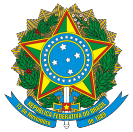 Serviço Público Federal Universidade Federal do Sul e Sudeste do ParáPró-Reitoria de Ensino de Graduação Diretoria de Planejamento e Projetos EducacionaisDivisão de Projetos EducacionaisEDITAL ________/________ ProLabInstituto/Faculdade:			 Curso:		 O resultado final da seleção foi descrito nas tabelas abaixo:Tabela 1: Lista dos candidatos preferenciais (escola pública ou renda per capta familiar deaté 1,5 salário mínimo) aprovados para vínculo remuneradoTabela 2: Lista dos candidatos não preferenciais (ampla concorrência) aprovados paravínculo remuneradoTabela 3: Lista dos candidatos aprovados para vínculo voluntárioCaso algum discente classificado não assuma o professor orientador deverá chamar o próximo discente aprovado, obedecendo-se à ordem de classificação e o critério dos candidatos preferenciais..Coordenador do Processo de Seleção	Auxiliar do Processo de Seleção1 Obs: o resultado final da seleção deverá ser emitido em 2 vias: 1 para envio à DPROJ; 1 para arquivo da Comissão de SeleçãoClassificaçãoNome do candidatoNotaSituação (Reprovado/aprovado/ classificado)1º2º3º4ºClassificaçãoNome do candidatoNotaSituação (Reprovado/aprovado/ classificado)1º2º3º4ºClassificaçãoNome do candidatoNotaSituação (Reprovado/aprovado/ classificado)1º2º3º4º